ENTREPRENEURSHIP, CREATIVITY & INNOVATION RATING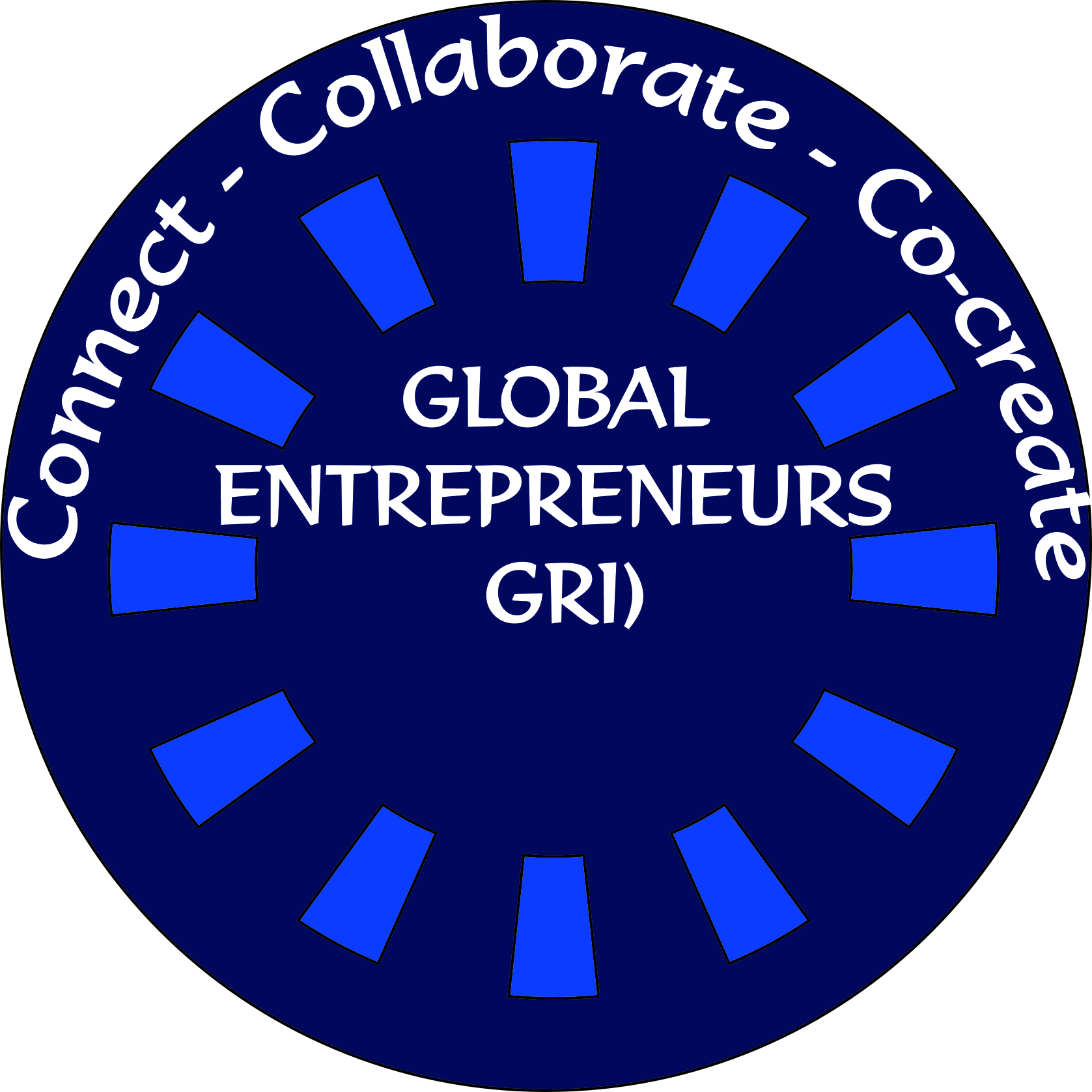 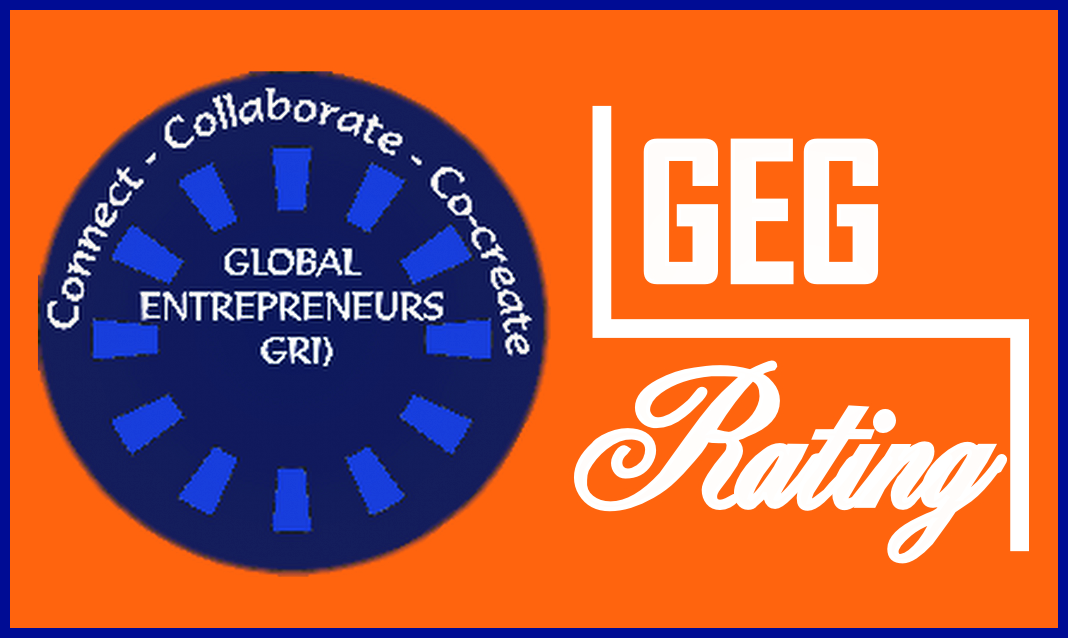 For Higher Educational InstitutionsSCHOOL GEG APPLICATION FORMApplication Fee towards various administrative expenses: INR20, 000 (India), Overseas USD1000. Fees to be paid preferably online/NEFT to the following account:Date……………….								Seal and SignaturePlace ………………..																																							Name of the InstitutionName of the InstitutionCategoryCategoryGovernment / Private  / Any OtherGovernment / Private  / Any OtherName of the courses offered by the institutionName of the courses offered by the institutionPostal Address  and websitePostal Address  and websiteCOUNTRY NAMECOUNTRY NAMEContact Person Details (Name, Email, Mobile Number)Contact Person Details (Name, Email, Mobile Number)PARAMETERSPARAMETERSPARAMETERSPARAMETERS1.Best Practices – Gamification, Role Play, Quiz, Spell Bee, Debate, Declamation, Olympiad, Elocution , Lab Activities (e.g. Math, English etc), Jam , Meet an Entrepreneur, Exhibition, Fair, Educational Trip etc. Best Practices – Gamification, Role Play, Quiz, Spell Bee, Debate, Declamation, Olympiad, Elocution , Lab Activities (e.g. Math, English etc), Jam , Meet an Entrepreneur, Exhibition, Fair, Educational Trip etc. Use separate sheets as annexure for each parameter. Wherever details are available in the website please provide the page link in each parameter..2.Innovative Teaching – Learning Process (e.g. activity based learning, hands-on learning, discussion, team assignment, podcast, digital board, innovative lesson plan, story-telling, computer aided learning etc)Innovative Teaching – Learning Process (e.g. activity based learning, hands-on learning, discussion, team assignment, podcast, digital board, innovative lesson plan, story-telling, computer aided learning etc)Use separate sheets as annexure for each parameter. Wherever details are available in the website please provide the page link in each parameter..3.Sports, various events, annual day celebration, community engagement, NCC activities, NSS Activities, Chess and various other indoor and outdoor games. Sports, various events, annual day celebration, community engagement, NCC activities, NSS Activities, Chess and various other indoor and outdoor games. Use separate sheets as annexure for each parameter. Wherever details are available in the website please provide the page link in each parameter..4.Atal Tinkering Tank and other specific activities to promote craftsmanship and vocational skillsAtal Tinkering Tank and other specific activities to promote craftsmanship and vocational skillsUse separate sheets as annexure for each parameter. Wherever details are available in the website please provide the page link in each parameter..5.Role of Teacher – beyond teaching ( Teacher Training, Certification, Career Advancement Scheme etc)Role of Teacher – beyond teaching ( Teacher Training, Certification, Career Advancement Scheme etc)Use separate sheets as annexure for each parameter. Wherever details are available in the website please provide the page link in each parameter..9. List of various Industry-Institute-Interactions.List of various Industry-Institute-Interactions.Use separate sheets as annexure for each parameter. Wherever details are available in the website please provide the page link in each parameter..GO GREEN: AS A POLICY MATTER, INSTITUTIONS ARE ENCOURAGED TO SEND THE SOFT-COPY OF THE DULY FILLED-IN APPLICATION FORM AND ALSO REMIT THE FEES THROUGH NEFT / DEPOST IN LOCAL PNB ONLYAccount Name:  MTC Global Trust     Account Number    :   6063000100011431Account Type    : Savings A/C               Bank Name     :   PUNJAB NATIONAL BANK IFSC Code         :   PUNB0606300         Branch       :   Mahadevpura Branch, Bangalore-560048, IndiaIf you are not able to do NEFT/ Deposit it the case in local branch then please send the cheque/DD in favour of ‘ MTC Global Trust’ and send it to the following address:Address: PROF. BHOLANATH DUTTA, President- MTC Global Trust, 3rd Floor, Room Number- 306, R. Jayappa Building, Above SBS Bakery, Near Vinayaka Theatre,  Lady Vailankanni School Road, Varthur, Bangalore – 560 087, Cell- 96323 18178/ 9880077414